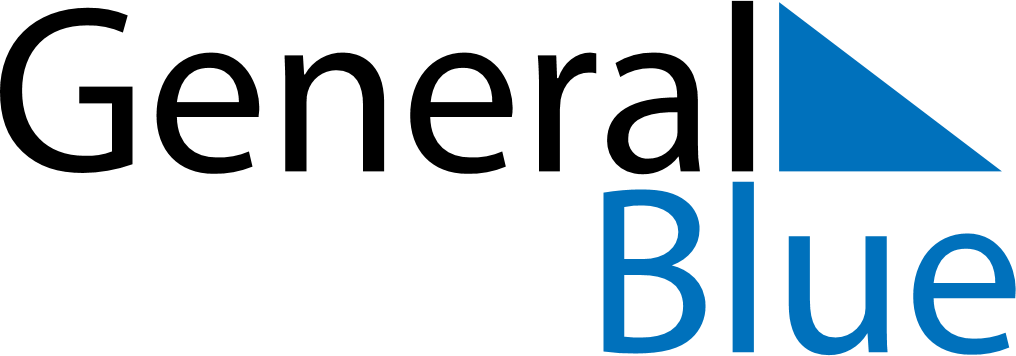 May 2024May 2024May 2024May 2024May 2024May 2024Moerrum, Blekinge, SwedenMoerrum, Blekinge, SwedenMoerrum, Blekinge, SwedenMoerrum, Blekinge, SwedenMoerrum, Blekinge, SwedenMoerrum, Blekinge, SwedenSunday Monday Tuesday Wednesday Thursday Friday Saturday 1 2 3 4 Sunrise: 5:15 AM Sunset: 8:40 PM Daylight: 15 hours and 24 minutes. Sunrise: 5:13 AM Sunset: 8:42 PM Daylight: 15 hours and 28 minutes. Sunrise: 5:11 AM Sunset: 8:44 PM Daylight: 15 hours and 33 minutes. Sunrise: 5:09 AM Sunset: 8:46 PM Daylight: 15 hours and 37 minutes. 5 6 7 8 9 10 11 Sunrise: 5:06 AM Sunset: 8:48 PM Daylight: 15 hours and 41 minutes. Sunrise: 5:04 AM Sunset: 8:50 PM Daylight: 15 hours and 45 minutes. Sunrise: 5:02 AM Sunset: 8:52 PM Daylight: 15 hours and 49 minutes. Sunrise: 5:00 AM Sunset: 8:54 PM Daylight: 15 hours and 54 minutes. Sunrise: 4:58 AM Sunset: 8:56 PM Daylight: 15 hours and 58 minutes. Sunrise: 4:56 AM Sunset: 8:58 PM Daylight: 16 hours and 2 minutes. Sunrise: 4:54 AM Sunset: 9:00 PM Daylight: 16 hours and 6 minutes. 12 13 14 15 16 17 18 Sunrise: 4:52 AM Sunset: 9:02 PM Daylight: 16 hours and 9 minutes. Sunrise: 4:50 AM Sunset: 9:04 PM Daylight: 16 hours and 13 minutes. Sunrise: 4:48 AM Sunset: 9:06 PM Daylight: 16 hours and 17 minutes. Sunrise: 4:46 AM Sunset: 9:08 PM Daylight: 16 hours and 21 minutes. Sunrise: 4:44 AM Sunset: 9:09 PM Daylight: 16 hours and 25 minutes. Sunrise: 4:43 AM Sunset: 9:11 PM Daylight: 16 hours and 28 minutes. Sunrise: 4:41 AM Sunset: 9:13 PM Daylight: 16 hours and 32 minutes. 19 20 21 22 23 24 25 Sunrise: 4:39 AM Sunset: 9:15 PM Daylight: 16 hours and 35 minutes. Sunrise: 4:37 AM Sunset: 9:17 PM Daylight: 16 hours and 39 minutes. Sunrise: 4:36 AM Sunset: 9:19 PM Daylight: 16 hours and 42 minutes. Sunrise: 4:34 AM Sunset: 9:20 PM Daylight: 16 hours and 46 minutes. Sunrise: 4:33 AM Sunset: 9:22 PM Daylight: 16 hours and 49 minutes. Sunrise: 4:31 AM Sunset: 9:24 PM Daylight: 16 hours and 52 minutes. Sunrise: 4:30 AM Sunset: 9:25 PM Daylight: 16 hours and 55 minutes. 26 27 28 29 30 31 Sunrise: 4:28 AM Sunset: 9:27 PM Daylight: 16 hours and 58 minutes. Sunrise: 4:27 AM Sunset: 9:29 PM Daylight: 17 hours and 1 minute. Sunrise: 4:26 AM Sunset: 9:30 PM Daylight: 17 hours and 4 minutes. Sunrise: 4:24 AM Sunset: 9:32 PM Daylight: 17 hours and 7 minutes. Sunrise: 4:23 AM Sunset: 9:33 PM Daylight: 17 hours and 9 minutes. Sunrise: 4:22 AM Sunset: 9:34 PM Daylight: 17 hours and 12 minutes. 